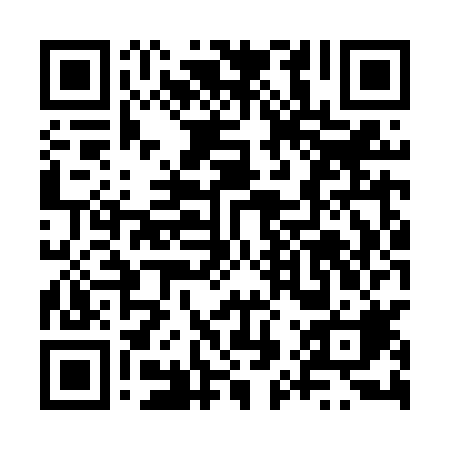 Ramadan times for Zwiastowice, PolandMon 11 Mar 2024 - Wed 10 Apr 2024High Latitude Method: Angle Based RulePrayer Calculation Method: Muslim World LeagueAsar Calculation Method: HanafiPrayer times provided by https://www.salahtimes.comDateDayFajrSuhurSunriseDhuhrAsrIftarMaghribIsha11Mon4:214:216:1011:583:535:475:477:2912Tue4:194:196:0811:583:545:495:497:3113Wed4:174:176:0611:573:565:505:507:3314Thu4:144:146:0311:573:575:525:527:3515Fri4:124:126:0111:573:585:545:547:3716Sat4:094:095:5911:574:005:555:557:3817Sun4:074:075:5711:564:015:575:577:4018Mon4:054:055:5511:564:025:585:587:4219Tue4:024:025:5211:564:046:006:007:4420Wed4:004:005:5011:554:056:026:027:4621Thu3:573:575:4811:554:066:036:037:4822Fri3:553:555:4611:554:076:056:057:4923Sat3:523:525:4411:554:096:076:077:5124Sun3:503:505:4111:544:106:086:087:5325Mon3:473:475:3911:544:116:106:107:5526Tue3:443:445:3711:544:126:116:117:5727Wed3:423:425:3511:534:136:136:137:5928Thu3:393:395:3311:534:156:156:158:0129Fri3:373:375:3011:534:166:166:168:0330Sat3:343:345:2811:524:176:186:188:0531Sun4:314:316:2612:525:187:197:199:071Mon4:294:296:2412:525:197:217:219:092Tue4:264:266:2212:525:217:227:229:113Wed4:234:236:1912:515:227:247:249:134Thu4:214:216:1712:515:237:267:269:155Fri4:184:186:1512:515:247:277:279:176Sat4:154:156:1312:505:257:297:299:197Sun4:124:126:1112:505:267:307:309:228Mon4:104:106:0912:505:277:327:329:249Tue4:074:076:0612:505:287:347:349:2610Wed4:044:046:0412:495:307:357:359:28